6.Thaletova kružnice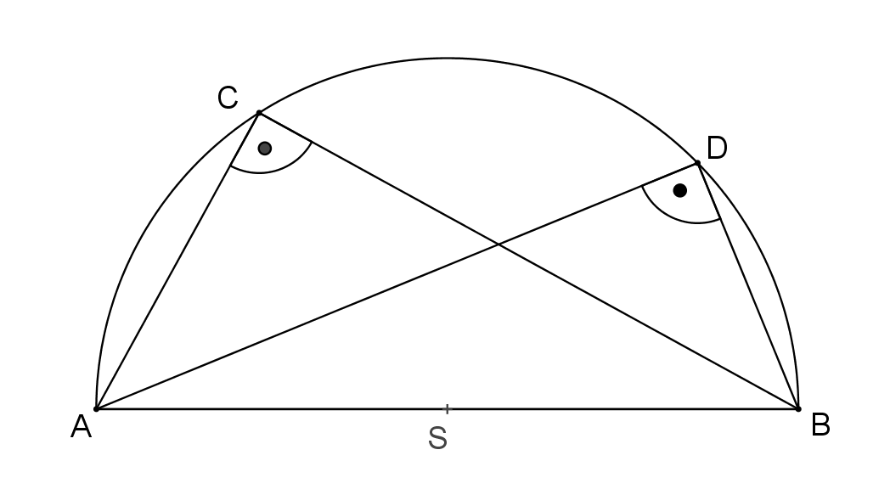 S je střed úsečky AB ( AB je přepona v pravoúhlém trojúhelníku ABC, ABD …)r poloměr Thaletovy kružnice r = Př. 1 Je dána úsečka KL a přímka p, která je rovnoběžná s úsečkou KL ( p  KL). Sestrojte všechny pravoúhlé trojúhelníky KLM takové, že bod M leží na přímce p (M  p). Kolik existuje takových trojúhelníků?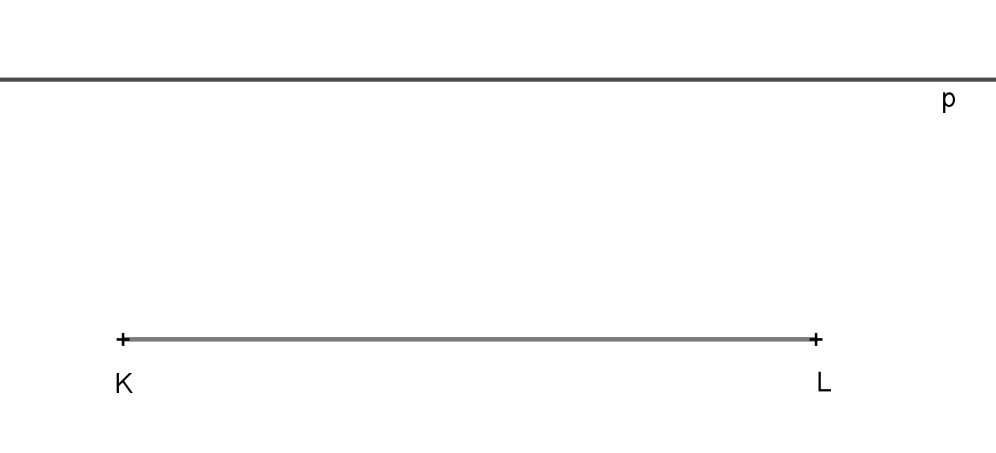 Př.2V rovině leží dvě rovnoběžné úsečky KL a NO. Úsečka KL je přeponou pravoúhlého trojúhelníku KLM a úsečka NO je přeponou pravoúhlého trojúhelníku MNO. Sestrojte vrchol M trojúhelníků KLM  a MNO. Kolik existuje bodů M, které splňují dané podmínky?  Narýsujte všechny  trojúhelníky KLM a MNO.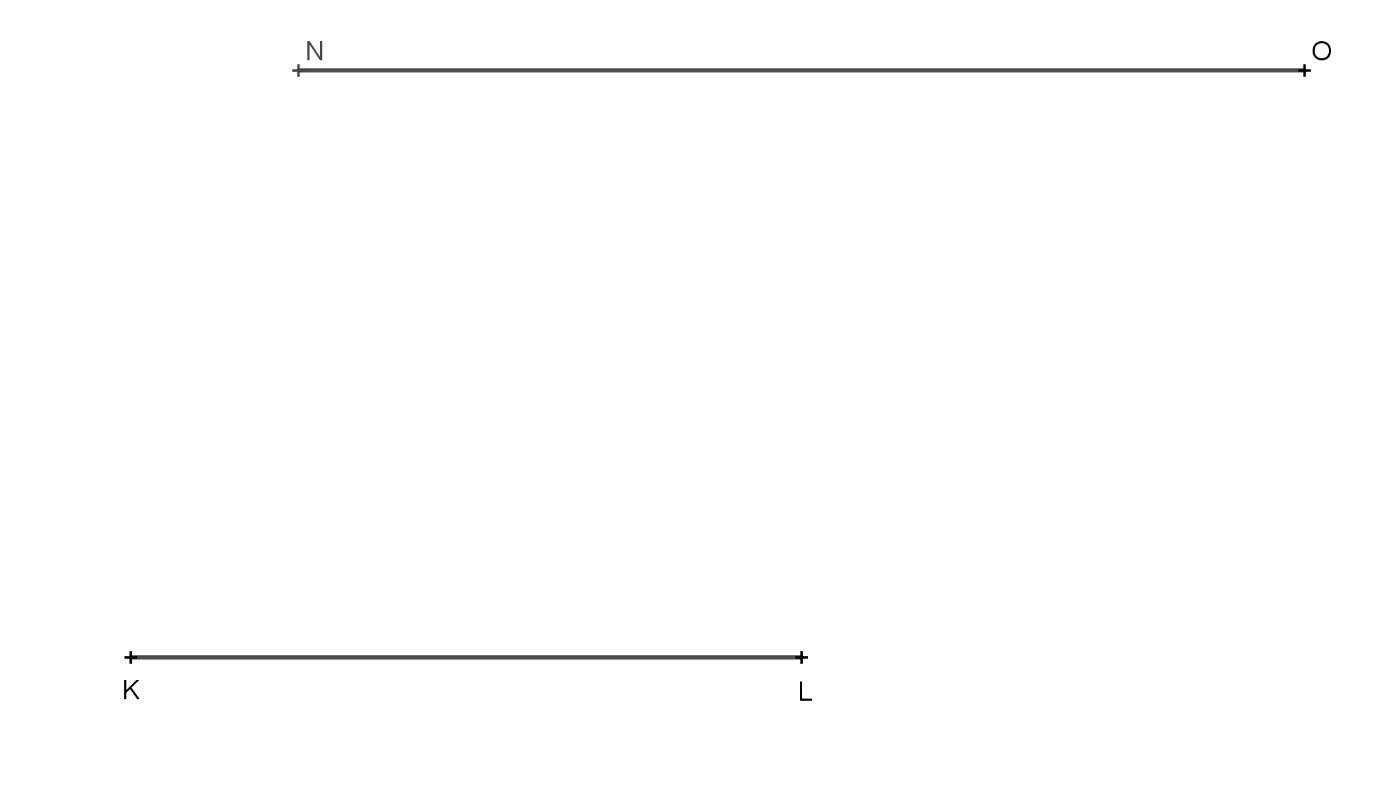 